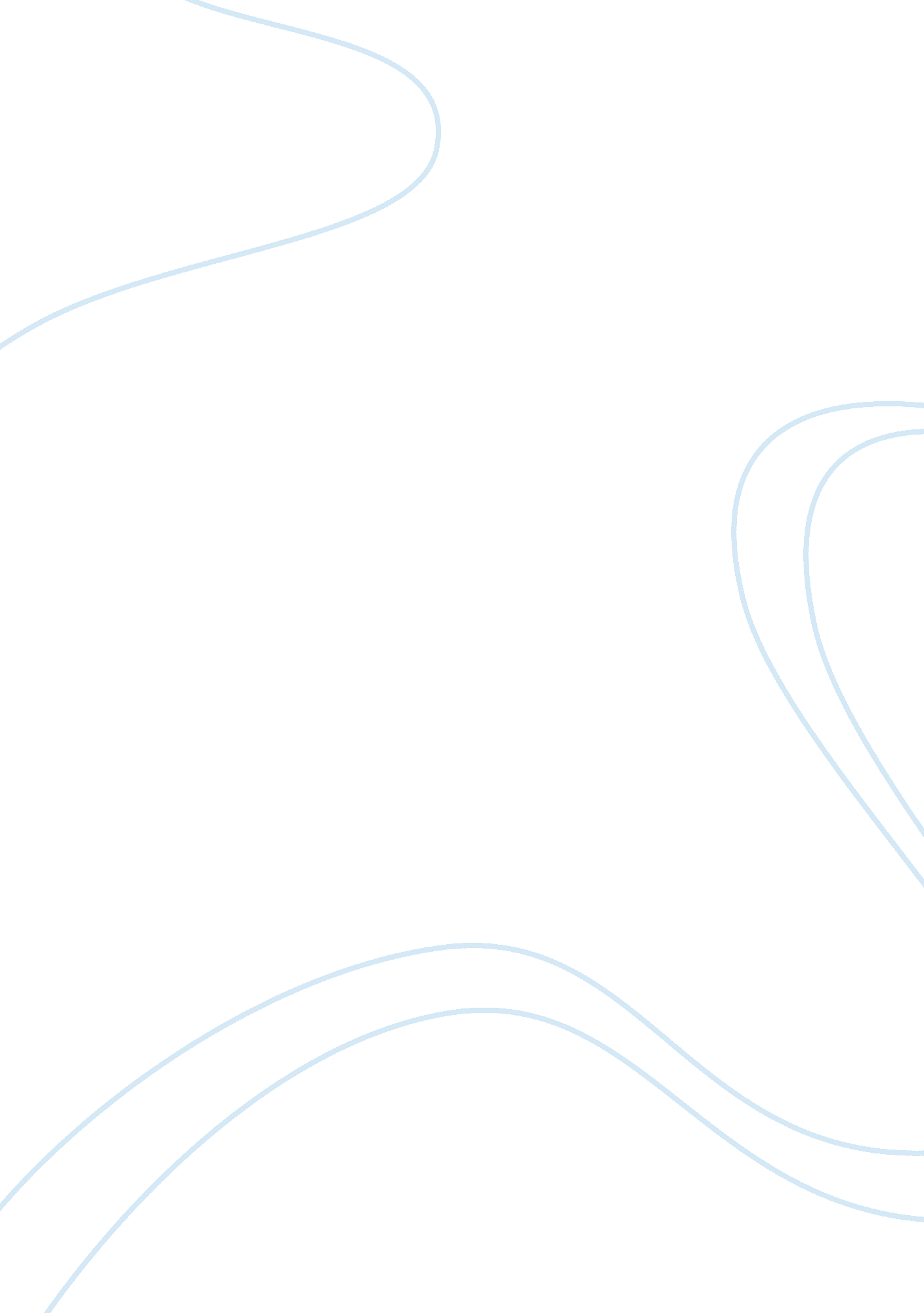 HypothesizeSociology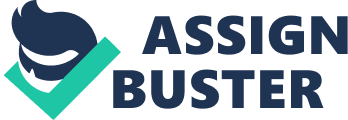 Hypothesize Hypothesize Environmental Environmental issues are of immense significance in many aspects of the society, and they can be resolved through a number of approaches. The solutions to environmental issues mostly focus on the global, cultural, regional, and local aspects that have an impact on the environment. Given the impact of environmental issues on life, there should be concerted efforts from various stakeholders to solve environmental issues. Resolving environmental issues leads to sustainable development, thus ensuring that resources can be conserved for the future generations. One of the strategies that can be used to resolve environmental issues includes the self regulation model. Based on this approach, eco-psychologists and deep ecologists suggest that people should treat the natural environment as part of human life. As such, humans should engage in actions that care for natural resources found in the environment (Hughes, 2007). 
The Gaia hypothesis can also be instrumental in solving environmental issues. Based on this hypothesis, the earth can be considered as a living organism that is self-sustaining. A reduction in global warming can also play an essential role in resolving environmental issues. Global warming is a significant contributor to the destruction of the environment. Therefore, solving problems related to global warming can help in resolving environmental issues. Environmental issues can also be resolved by ensuring that the water available for human consumption is safe and clean. Thus, water sources such as oceans, streams, rivers and lakes have to be preserved in order to resolve environmental issues. The resolving of environmental issues should also focus on the preservation of wildlife and water catchment areas such as forests. The destruction of forests has an impact on the habitat of wildlife animals, and it leads to irregular rainfall patterns (Kelly, 2004). 
World Trade 
World trade can be affected by a number of factors; in order to ensure smooth flow of trade, countries should make efforts to address and resolve the issues that affect world trade. When countries carry out international trade and exchange of goods and services with one another, political, social, and economic factors come into play. One of the strategies that can be employed in order to solve world trade encompasses the removal of some legal regulations, which act as a hindrance to countries when they carry out international trade. World trade can also be resolved by coming up with measures and economic policies, which encourage international trade. World trade can also be resolved by availing resources, which can be instrumental in producing products that can be acceptable at a global level (Lee, 2005). 
World trade can also be resolved by ensuring that there is smooth communication between the trading nations. Communication allows nations to market their products and know where they can get the products they need. Desirable relationships between trading nations can also play an essential role in resolving world trade. Nations should have political stability and few policies that restrict international trade. This will ensure that there us rapid expansion of trade between nations. Free trade can also play an instrumental role in resolving world trade. There should not be price control, quotas, and tariffs imposed on the goods traded in the market (Lee, 2005). 
References 
Hughes, J. W. (2007). Environmental problem solving: A how-to guide. Burlington, Vt: University of Vermont Press. 
Kelly, S. B. (2004). Community planning: How to solve urban and environmental problems. Lanham, Md: Rowman & Littlefield Publishers. 
Lee, Y.-S. (2005). Safeguard measures in world trade: The legal analysis. The Hague, Netherlands: Kluwer Law International. 